Ведите здоровый образ жизни!Управление Роспотребнадзора по Нижегородской области напоминает о необходимости профилактики по предупреждению заболеваний ОРВИ и гриппом:Управление Роспотребнадзора по Нижегородской области напоминает о необходимости профилактики по предупреждению заболеваний ОРВИ и гриппом: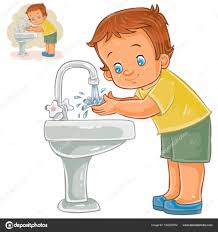 -регулярно тщательно (в течение 20 секунд) мойте руки с мылом, особенно после улицы и общественного транспорта, торговых центров;- прикрывайте рот и нос салфеткой/платком при кашле, чихании;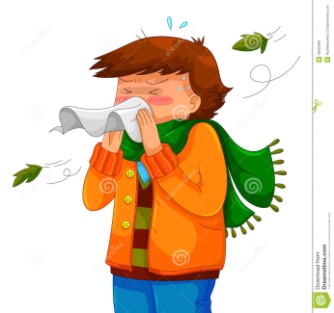 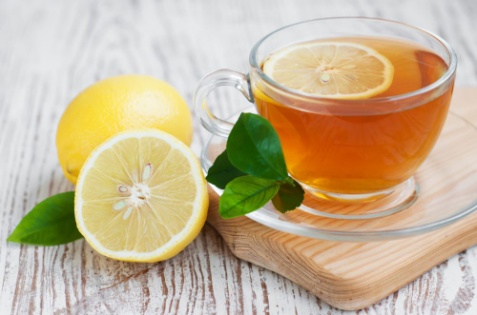 употребляйте как можно больше продуктов, содержащих витамин С (шиповник, клюква, брусника, лимон, болгарский перец, капуста)избегайте тесного контакта с людьми, которые имеют признаки гриппа, ОРВИ;при наличии симптомов заболевания – оставайтесь дома и обратитесь к врачу;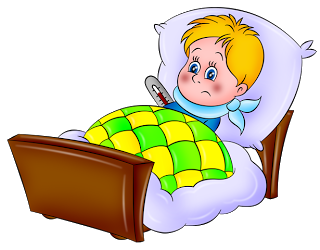 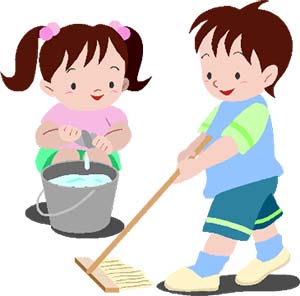 проводите влажные уборки помещений и проветривание;